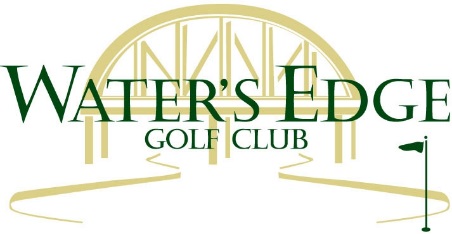 	                  MONDAY A.M. SENIOR LEAGUE	Come join area senior golfers for a summer of golfing fun! This 18-hole league is a great way to better your game in a social and competitive environment. Weekly prizes! Tee times start at 7am. League is open to beginners as well as accomplished golfers of all ages. League players welcome to play throughout Fall.  Dates:			May 1st – September 11th  			Tee Times start @ 7am to 9amWeekly Fee:	$23 (Walking)	    $40 (with cart)Registration:	$60 registration fee (includes CDGA handicap, season ending banquet)If you are interested in joining our league or would like more information, please call:				Brian Dober 708-671-1032 or email: bdober@watersedgegolf.com------------------------------------------------------------------------------------------------------------------------------------------------------------------Monday A.M. SENIOR LEAGUE REGISTRAION FORMPlease fill out this section and return by May 1, 2023 with your $60.00 registration fee. Please make checks payable to Water’s Edge Golf Club. Send registration to: Water’s Edge Golf Club, 7205 W. 115th St., Worth, IL 60482, Attn: Brian DoberRegistration forms also accepted at front desk of Water’s EdgeName: _____________________________________________________________________Phone: _________________________ Email: ______________________________________Address: ______________________________________State:___________Zip:___________Do you have a CDGA handicap:    Yes       |       NoPlease check one:_____ I will need a group ________ I have a partner/foursome_______________________________________(Names)Payment:				Amount:Cash    |     Card			$60 (includes CDGA handicap)		$20 (without CDGA)